基本信息基本信息 更新时间：2024-03-12 20:04  更新时间：2024-03-12 20:04  更新时间：2024-03-12 20:04  更新时间：2024-03-12 20:04 姓    名姓    名牧通用户0693牧通用户0693年    龄39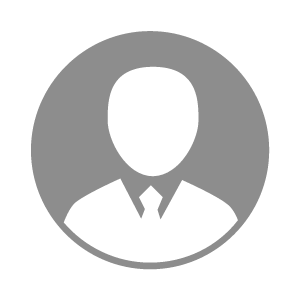 电    话电    话下载后可见下载后可见毕业院校安徽农业大学邮    箱邮    箱下载后可见下载后可见学    历硕士住    址住    址安徽省阜阳市颍州区安徽省阜阳市颍州区期望月薪10000-20000求职意向求职意向兽药生产经理,猪技术服务经理,执业兽医师兽药生产经理,猪技术服务经理,执业兽医师兽药生产经理,猪技术服务经理,执业兽医师兽药生产经理,猪技术服务经理,执业兽医师期望地区期望地区安徽省/阜阳市|安徽省/合肥市|山西省/晋中市|山西省/太原市|天津市安徽省/阜阳市|安徽省/合肥市|山西省/晋中市|山西省/太原市|天津市安徽省/阜阳市|安徽省/合肥市|山西省/晋中市|山西省/太原市|天津市安徽省/阜阳市|安徽省/合肥市|山西省/晋中市|山西省/太原市|天津市教育经历教育经历就读学校：阜阳市红旗中学 就读学校：阜阳市红旗中学 就读学校：阜阳市红旗中学 就读学校：阜阳市红旗中学 就读学校：阜阳市红旗中学 就读学校：阜阳市红旗中学 就读学校：阜阳市红旗中学 工作经历工作经历工作单位：四川百年康养殖有限公司 工作单位：四川百年康养殖有限公司 工作单位：四川百年康养殖有限公司 工作单位：四川百年康养殖有限公司 工作单位：四川百年康养殖有限公司 工作单位：四川百年康养殖有限公司 工作单位：四川百年康养殖有限公司 自我评价自我评价其他特长其他特长